教师招聘每日一练（11月23日）1.将道德发展划分为前习俗水平、习俗水平和后习俗水平的教育心理学家是( )。   [单选题]正确率：72.22%2.衡量道德品质的重要标志是( )。   [单选题]正确率：61.11%3.学生能相信并接受他人的观点，从而改变自己的态度与行为，同时将这些观点纳入自己的价值体系，说明其品德发展达到( )。   [单选题]正确率：83.33%4.影响态度与品德学习的外部条件不包括( )。   [单选题]正确率：83.33%5.某中学生认为，法律或道德是一种社会契约。为维护社会公正，每个人都必须履行自己的权利和义务。但同时他也认为，契约可根据需要而改变，使之更符合大众权益。根据科尔伯格的道德发展理论，该生的道德判断处于( )。   [单选题]正确率：61.11%选项小计比例A.皮亚杰316.67%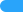 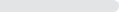 B.巴甫洛夫211.11%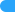 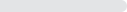 C.柯尔伯格 (答案)1372.22%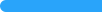 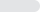 D.林崇德00%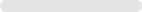 选项小计比例A.道德认知316.67%B.道德情感00%C.道德意志422.22%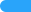 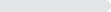 D.道德行为 (答案)1161.11%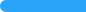 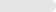 选项小计比例A.服从阶段00%B.依从阶段00%C.认同阶段316.67%D.内化阶段 (答案)1583.33%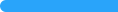 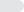 选项小计比例A.家庭教养方式211.11%B.道德认知 (答案)1583.33%C.社会风气00%D.同伴群体15.56%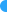 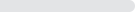 选项小计比例A.前习俗水平00%B.习俗水平527.78%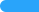 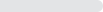 C.后习俗水平 (答案)1161.11%D.普遍伦理取向211.11%